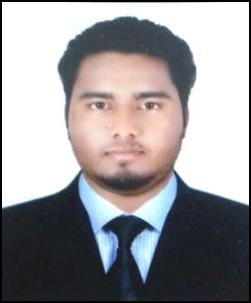 DEEPAK E-MAIL: Deepak.380768@2freemail.com PROFESSIONAL PROFILE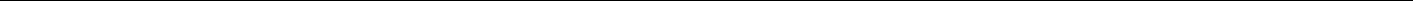 A competent professional with nearly 8 years of accomplished career track of delivering sustaining revenues.Presently associated with Bechtel International (BPJV) as ES&H Admin AssistantStreamlining workflow and creating a team work environment to enhance profitability innovatively for reputed business houses.An effective communicator with exceptional relationship management skills with ability to relate to people at any level of business and management.CAREER HIGHLIGHTSDuties & Responsibilities:Proficient in Data entry through the use of Info works databaseRouting documents for signatures on timely mannerUpdating Action item register both excel & IRIS database.Support Contracts department to rout documents for EGA approval & reviewMaintaining Logs & files on timely mannerEntering Sadiq Safety (Behavior based safety) observation into the Chekhov databaseReceiving Authorization card application for Vehicle driver, Operators, Scaffolders, Riggers, Electricians, etc.Validating supporting documents for the Authorization card application and issuing authorization cards.Issuing Personal Protective Equipment to BPJV employees & visitorsIssuing inspection stickers for all the Vehicles, heavy equipment & Electrical equipmentSending Daily information sheet to all BPJV employees & contractorsCoordinating with team members to organize meeting upon request.Posting of A/P Invoice in IFS (ERP system)Assisting in administration work related to AP invoices.Incoming and outgoing courier responsible.Petty cash Handling on request.Office maintenance supplies.Office stationary monitoring and ordering.Printer maintenance & coordinationLetter drafting for the ManagersDuties & Responsibilities:Payroll & Cash HandlingCoordinate with ‘Lease Plan’ (Rent A Car) & Client (BPJV) for the vehicle servicing & maintenanceCoordinate with site team / supervisorTransportation arrangements for Staff & LabourTry to solve welfare problems on siteArranging gate passes for all the vehicles and equipmentMaintain records and files data according to categoryDuties & Responsibilities:Data EntryPreparing of hire summaryPreparing time sheetsPayroll & Cash HandlingUpdating excel sheet e.g. invoice register, LPO register.Duties & Responsibilities:Responsible for assigned sales targets (Monthly, Quarterly & annually)Operating internet, updating all records and documents (Hard copy as well as soft copy), purchasing and maintaining stocks & data entry.Collecting orderFollow up for paymentMaintain good relationship with clientACADEMIAB.A (Bachelor of Arts)Passed with first class 69% CMJ University Meghalaya 201210+2 (12th)Passed with first class 60% D.A.V Sr. Sec. School from P.S.E.B 2009S.S.C (10th)Passed with first class 69% D.A.V Sr. Sec. School from P.S.E.B 2007COMPUTER SKILLSAcquired good skills in developing & maintaining relationship with all kinds of people.Ability to handle challenges & can strive hard for excellence in the field.Possess the quality of handling responsibilities taken.Ability to co-ordinate work for the betterment of the group or company.Able to analysis & solve problems in a group.Posse’s good typing skill.Competent on all Microsoft office programComfortable working with numerical date.Able to use office equipment like copiers, fax’s, scanners, printers, computers and office software.Ability to type 30 wpm and demonstrated proficiency on 10-key.PERSONAL DETAILSCompany:Bechtel International (BPJV) - Clint EGAPlace:Abu DhabiPosition:ES&H Admin AssistantPeriod:January 2016 to the presentCOMPANY:Al Futtaim Carillion LLCProject:Al Taweelah Alumina ProjectClient:BPJVPosition:Admin Assistant /Transport CoordinatorDuration:August 2015 to January 2016COMPANY:Al Futtaim Carillion LLCPosition:Office AssistantDuration:November 2014 to August 2015COMPANY:Videocon Quadrant Televentures Ltd, Punjab India.Position:Sales ExecutiveDepartment:Retails & salesDuration:August 2009 to November 2014Operating System:Window 10x, Windows 9x, Windows 2000, Windows SP, Window xp, MSDos.Office Packages:MS – Office 2000, 2003, 2007,2010, 2013, 2016 (MS – Word, MS Excel &MS – Power point)ADDITIONAL SKILLSDate of Birth:18-Aug-1991.Marital status:Single.Nationality:Indian.Languages:English, Hindi, Punjabi.Visa status:Work Visa.